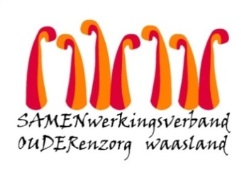 Nieuwsbrief wzc Grootenbosch – 28 april 2020Beste familie,Screening COVID-19 personeelVorige week werden de eerste tests van de Federale overheid uitgevoerd.  Intussen zijn alle resultaten binnen en iedereen van wzc Grootenbosch is negatief getest. Niemand is besmet met het Coronavirus!
Dankzij ieders inzet en door het strikt toepassen van de strenge maatregelen bekomen we dit fantastisch resultaat.  We zijn terecht fier op deze prestatie.
Screening COVID-19 bewonersDe komende weken zullen nog meer screenings in de woonzorgcentra plaatsvinden.  We zijn opnieuw geselecteerd door Agentschap Zorg en Gezondheid om de bewoners te screenen.  We zullen de testkits eerstdaags ontvangen.  De bewoners van wzc Grootenbosch worden donderdag 30 april gescreend.Morgen informeren wij onze bewoners hierover.De testen worden afgenomen door de CRA dr. Van Esbroeck.  Eventueel kan zij hulp inroepen van een extra arts en/of verpleegkundige.  Na afname vertrekken alle stalen naar een referentie laboratorium. Het duurt een aantal dagen vooraleer alle resultaten gekend zijn.  Zodra de resultaten gekend zijn brengen we jullie persoonlijk op de hoogte.
Alle info en richtlijnen kan u terugvinden op de website van het Vlaams Agentschap Zorg en Gezondheid https://zorg-en-gezondheid.beMaatregelen en afsprakenDe strenge maatregelen zullen in ons dagelijks leven stap voor stap versoepelen ook wij gaan op zoek naar mogelijkheden.We zoeken naar een degelijke en veilige oplossing om bezoek mogelijk te maken.Van zodra we hier de toelating krijgen van de overheid en  een definitief concept hebben laten we dit zeker weten. 
Verbruiksgoederen die we kunnen ontsmetten en die we niet vanuit het woonzorgcentrum kunnen aanleveren kunnen het liefst op woensdag binnengebracht worden.
Drank, bloemen of eten worden nog steeds niet toegelaten!.Met vriendelijke groet,Ann MaesDagelijks verantwoordelijke